Executive SummaryThe Massachusetts Department of Public Health (MDPH) Bureau of Environmental Health Environmental Toxicology and Radiation Control Programs collaborate to conduct routine environmental monitoring within the three Emergency Planning Zones (EPZs) of nuclear power stations in the Commonwealth. This monitoring is part of the department’s regulatory responsibility, and provides a system of watchfulness over environmental radiation in Massachusetts communities surrounding nuclear power plants. These EPZs include communities located within a 10-mile radius of Pilgrim Nuclear Power Station (PNPS) in Plymouth, MA, Seabrook Nuclear Power Station (Seabrook) in Seabrook, NH, and the Vermont Yankee Nuclear Power Station (VY), in Vernon, VT (which ceased operations on December 29, 2014 and is undergoing decommissioning).  This report summarizes the 2015 monitoring activities and results for each nuclear plant EPZ. Radiation monitoring results in 2015 for areas surrounding the three nuclear power stations affecting Massachusetts have been either non-detect, naturally occurring, at levels expected to be present in the environment from background fallout from historic bomb testing and past nuclear accidents, or attributable to a known source. Radioactive iodine was identified just above laboratory reporting levels in three Irish moss samples: one at a background location to Seabrook, and one at a background and one at an indicator location to PNPS. Air and surface water samples collected at the same time near both Seabrook and PNPS did not detect iodine-131, and MDPH determined the source is not likely to be either nuclear power plant. Three fish and sediment samples within and outside the VY EPZ detected Cesium-137 which MDPH has determined is attributable to historic radiation fallout in the environment. Overall, no radiation indicators or radionuclides were detected at a level of health concern. IntroductionTHE MDPH radiation environmental monitoring program samples a variety of media within and just outside the EPZs surrounding nuclear power plants, monitors the airborne gamma radiation in the EPZs of PNPS, and gamma and beta radiation in the Massachusetts communities within the EPZ of Seabrook. MDPH’s intent is to monitor radiation levels and protect public health in the Commonwealth from radiation. Samples are analyzed for radiation by the Massachusetts Environmental Radiation Laboratory (MERL). Environmental media samples analyzed in 2015 include: food crops, vegetation, milk, surface water, sediment, shellfish, fish, and air. MDPH has a network of stationary monitors surrounding PNPS which measure gamma radiation in real-time and transmit the data to a computer which is monitored by MDPH staff. The C-l0 Research & Education Foundation, Inc., a non-profit under contract to MDPH, conducts direct radiation monitoring in communities within the Seabrook EPZ and provides summary reports to MDPH. The MDPH environmental monitoring programs at PNPS and Seabrook have been in place since the 1980s. The environmental monitoring program for Massachusetts communities within the VY EPZ began in 2011. A focused investigation of tritium in groundwater at PNPS is ongoing and not part of this report. Updates on this monitoring effort are posted on the MDPH website:  Tritium investigation update reports.The Nuclear Regulatory Commission requires specific environmental monitoring and annual reporting by operating nuclear power plants. The reports summarizing Seabrook and PNPS’s environmental monitoring can be found on the NRC website: PNPS 2015 Environmental Radiological Monitoring Report and Seabrook's 2015 Environmental Radiological Monitoring Report. Vermont Yankee’s reports are no longer on the NRC website.MDPH’s monitoring activities for each nuclear plant are described in the Environmental Monitoring sections of this report. The report is organized by presenting sample location and analysis information for each of the three EPZs, discussing the analyses of the samples, and summarizing the monitoring results for each EPZ. Environmental Radiation Radiation present in the environment comes from three general sources: naturally occurring radiation, radioactive fallout from past weapons testing or nuclear accidents, and radiation from active operations. Naturally occurring radionuclides such as Potassium-40 and Beryllium-7 are present in most environmental media. Potassium-40 is a naturally occurring radioactive form of potassium, an essential nutrient. Beryllium-7 is produced when cosmic energy collides with nitrogen and oxygen in the atmosphere. Other natural sources of radon, cosmic radiation, and carbon-14 contribute to an annual background dose of approximately 310 mrems/year (NRC, 2016). Man-made sources include medical treatments and nuclear research. All contribute to the 620 mrem annual dose of environmental radiation by average U.S. residents.Figure 1. Background Radiation Dose for Average U.S. Resident (NRC, 2014)Background radiation includes fallout radiation from historic weapons testing, primarily in the 1950s and 1960s, and from nuclear power plant accidents such as Chernobyl and Fukushima. This fallout includes radioisotopes such as Cesium-137 (Cs-137) and Strontium-90 (Sr-90) which persist in the environment due to their 28-30 year half-lives. These radionuclides are also released in small quantities from nuclear power plant operations. During active operation, nuclear power plants emit direct gamma radiation from nuclear reactor systems, discharge gases and particulates from the station’s air stack, and discharge water containing alpha, beta and gamma radiation.  These emissions can be classified as: noble gases, tritium, and iodines and particulates. Noble gases are chemically inert, have short half-lives and disperse quickly in the environment, and do not bioconcentrate or easily incorporate into biological tissue. Tritium is created when water passes through the reactor core; the hydrogen atoms in the water molecules and other trace elements like boron absorb neutrons from the fission of the reactor fuel. Iodines and particulates, notably Cesium-137, Iodine-131, Cobalt-60, Magnesium-54, Iron-59, and Zinc-65, have environmental and public health significance: their half-lives range from weeks to years, are readily incorporated into biological tissue, and will bioconcentrate.Exposure to radiation from nuclear power plants may occur from permitted air or liquid discharges or from unmonitored releases or leaks. MDPH evaluates possible routes of exposure for radionuclides, particularly those that accumulate in the food chain, and samples environmental media to measure potential radiation along these routes. Laboratory Methods All samples collected by and provided to MDPH are analyzed by the Massachusetts Environmental Radiation Laboratory (MERL). MERL maintains its standard of excellence in analytical capability through participation with several federal agencies in inter-laboratory quality assurance measures. Samples analyzed by MERL are reviewed on-site for a suite of more than 30 radiation isotopes. Gamma spectroscopy is used to identify and detect environmentally significant and natural radioisotopes; gas proportion counters measure gross beta and alpha radiation; and liquid scintillation counters measure tritium. Results for environmental media samples are compared to typical background levels. In the event that gamma emitters are present above typical background, the MERL protocol calls for additional testing at an outside laboratory for alpha emitters, such as transuranic (high atomic number) elements, and beta emitters, such as strontium-90.  Analysis methods by media are summarized below:Air Air filters are collected weekly and analyzed for gross alpha and gross beta radioactivity using a gas proportion counter. Air cartridges are analyzed for iodine-131 using gamma spectroscopy. Iodine is usually the first radioactive particulate detected in the event of an accidental release of power plant radiation. Gross alpha and beta analysis is a screening-level tool that does not identify individual radionuclides; therefore, air filters are also analyzed quarterly for gamma radionuclides using gamma spectroscopy. Results are compared to results from a background monitor located in Boston. Direct gamma radiation in air is measured with thermoluminescent dosimeters (TLDs) and analyzed using gamma spectroscopy.Water Surface water samples are tested for total alpha and beta radioactivity with a gas proportional counter, and for gamma-emitting materials with a gamma spectrometer.  Tritium is lighter and more mobile in water than other radionuclides and is a sentinel indicator of radionuclides in water bodies. Water samples are also tested for tritium with a liquid scintillation counter.MILKCow’s milk is tested for gamma radionuclides and iodine-131 using gamma spectroscopy. Milk is a good indicator media for radioactive particulates, particularly iodine-131, which can be detected in milk soon after cow’s graze on contaminated pastures or feed. Soil, Biota, Crops, seafood and shellfish Produce, sediment, biota,  seafood and shellfish were chosen to represent various stages of the food chain in water and on land using media where radionuclides may be identified.  Shellfish filter-feed soil and sand where heavy and soil-bound radionuclides may accumulate; lobsters eat clams, mussels and small fish; and radionuclides biomagnify from smaller to larger surface-dwelling fish. Analyses of biota and crop samples aim to identify radionuclides and particulates which may settle on plants, and be absorbed through the roots. Samples are tested for gamma-emitting radionuclides using a gamma spectrometer.Quality Assurance Laboratory samples detection levels are affected by sample size, time between collection and analysis, and equipment processing and counting time. Where detection levels fall outside our analytic sensitivity guidelines they are noted in the tables as “NR” (Result is not reported for quality control reason). Environmental monitoring and SamplingThis section describes the three nuclear power station 10-mile EPZs in Massachusetts and summarizes the environmental samples collected and analyzed in 2015.Pilgrim Nuclear Power StationThe Pilgrim Nuclear Power Station (PNPS) is located in Plymouth, MA. Five Massachusetts communities are included in the 10-mile EPZ of PNPS: Carver, Duxbury, Kingston, Marshfield, and Plymouth shown in Figure 1.   Figure 2. PNPS EPZs and sampling locations 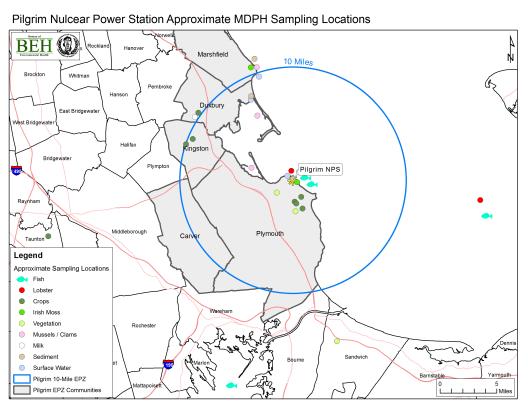 Radiation monitoring conducted within and outside the PNPS EPZ includes: direct radiation, air, surface water, fish, lobsters, and milk. MDPH’s radiation monitoring conducted within and outside the PNPS EPZ is a combination of independent direct radiation monitoring, air, milk and cranberry sampling, and analysis of split samples provided by Entergy of water, fish, lobsters, shellfish, sediment, Irish moss, and crops.  Air/Direct RadiationMDPH’s direct radiation monitoring at PNPS is comprised of three systems operating on a real-time, weekly and quarterly basis. The redundant systems are designed to independently monitor the land areas within the 10-mile EPZ and to verify the utility’s radiation monitoring.  MDPH’s network of 15 stationary radiation monitoring stations detect gamma radiation in real-time and transmit data to a computer which is remotely accessed by staff. Emergency alerts are sent to MDPH and MEMA officials if radiation is detected above three times the typical background level. In 2012 and 2013, MDPH relocated three monitors to locations that more effectively represent the area’s coastal and more densely populated areas. MDPH co-locates an air particulate filter and charcoal air cartridge with Entergy’s air sampler at PNPS and collects them weekly. Filters are analyzed for gross beta and gross alpha radioactivity and cartridges are analyzed for iodine-131. A filter composite sample is also analyzed quarterly for gamma radionuclides. The same analyses are done for an air particulate filter and charcoal cartridge at a background location in Boston. MDPH has a network of 39 TLDs placed throughout the PNPS EPZ and surrounding communities which measure total gamma radiation in milliroentgen (mR). The majority of the TLDs are located in the inner perimeter of the EPZ, and three are at the site border. These TLDs are collected and analyzed quarterly, and the results are compared to those of a background location in Boston.Figure 3. The MDPH Radiation -monitoring network at PNPS 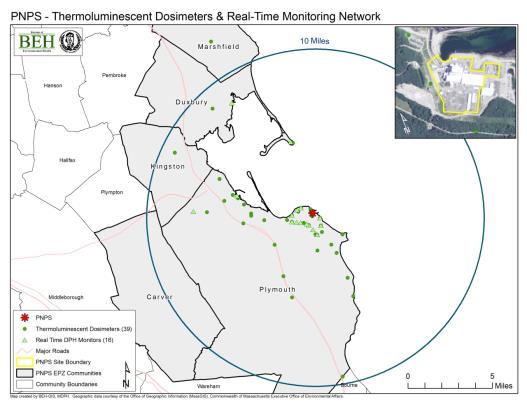 Surface WaterEntergy collects seawater on a monthly basis from the PNPS discharge canal and the Powder Point Bridge in Duxbury and provides split samples to MDPH for analysis of gamma radionuclides. A quarterly composite of surface water samples from both locations is also analyzed for tritium by MERL.  Fish, Lobster and ShellfishEntergy provides split samples of fish, lobster, and shellfish samples from Plymouth Harbor, Marshfield Bay and the PNPS discharge canal to MDPH for analysis.  Entergy provides control and background samples of fish, shellfish and lobster from Cape Cod Bay, and MERL analyzes split samples. Mussels are collected semiannually from Green Harbor in Marshfield by Entergy and clams from Duxbury Bay and Plymouth Harbor; these three locations are reported to be background locations by Entergy for federal reporting requirements, but considered to be “indicator” locations by MDPH because they fall within the 10-mile EPZ. The split samples are analyzed by MERL for gamma radionuclides.SedimentEntergy collects sediment from the PNPS discharge canal and Green Harbor in Marshfield semiannually and Duxbury Bay annually, and split samples are analyzed by MERL. Irish mossIrish moss readily absorbs iodine and is a good reference indicator of iodine-131 in the environment. Entergy collects samples of Irish moss from the PNPS discharge canal and a background location at Brant Rock in Marshfield semiannually and split samples are analyzed by MERL. CropsMDPH collects and analyses background cranberry samples from a bog in East Taunton annually.Crops including corn, apples, gourds, gourd leaves, pumpkins, squash, and hay forage are collected during the growing season annually by Entergy from a Plymouth County farm located within the PNPS EPZ. A representative portion of the samples are analyzed by MERL. Entergy also collects samples of vegetables and wild vegetation from several commercial gardens in Plymouth and two background locations in Bridgewater and Duxbury; a portion of these are provided to MERL for analysis. Entergy collects hay forage samples from a background location in Whitman and cranberries from a bog located in Plymouth and MERL analyzes split samples of both. MilkMDPH collects samples of cow’s milk monthly from a farm in Duxbury. The milk is analyzed for gamma radionuclides and Iodine-131. Although this farm is located just outside the EPZ (11 miles from PNPS), it is the closest dairy farm to PNPS with available milk samples. Seabrook Nuclear Power StationThe Seabrook Nuclear Power Station (Seabrook) is located in Seabrook, New Hampshire, approximately two miles north of the Massachusetts border. Six Massachusetts communities are included in the 10-mile EPZ of Seabrook: Amesbury, Merrimac, Newbury, Newburyport, Salisbury, and West Newbury shown in Figure 2. Figure 4. Seabrook EPZs and sampling locations within Massachusetts 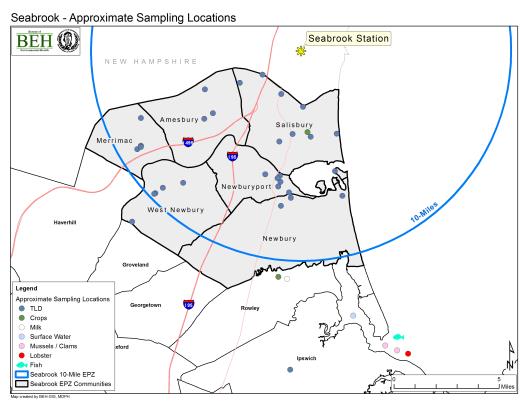 Radiation monitoring conducted within and outside the Seabrook EPZ includes the following environmental media: air, surface water, fish, lobster, shellfish, sediment, Irish moss, crops, and milk. MDPH receives split samples from Nextera, the utility that owns Seabrook, for all media except milk and air. Sampling locations and activities within Massachusetts are described below:Air/Direct RadiationMDPH collects air particulate filters and charcoal cartridges weekly at the Salisbury Fire Station. Filters are analyzed for gross beta and alpha radioactivity, and cartridges for iodine-131. Additionally, a filter composite is analyzed quarterly for gamma emitting radionuclides.  The same analyses are done for air particulate filters and charcoal cartridges at the background location in Boston. MDPH measures total ambient gamma radiation using a network of 34 TLDs placed at locations throughout the Seabrook EPZ in Massachusetts. These are collected and analyzed quarterly and results are compared to those of a background location in Boston. MDPH has contracted the C-l0 Research & Education Foundation, Inc. to conduct radiation monitoring in Massachusetts communities located in the Seabrook EPZ. The C-10 system consists of a network of 16 real-time radiation sensors and weather probes located in Massachusetts within a 10-mile radius of Seabrook station. Beta, gamma, and weather data are collected and uploaded every 15 minutes to a secure web-based central repository. The data are compiled and graphed monthly, with reports submitted to MDPH. All 16 monitoring sites are located at private homes, schools, and businesses. MDPH and MEMA officials receive text alerts from C-10 if levels go above three times the typical background readings.Surface WaterSeawater samples are typically collected monthly by Nextera from a background location in Ipswich Bay. Split samples are analyzed for gamma radionuclides by MERL and a quarterly composite of these samples is analyzed for tritium.Fish, Lobster, and ShellfishSamples of fish, lobster, and shellfish, including Modiolus (Atlantic mussels) and Mytilus (Blue mussels), are collected semiannually by Nextera from Ipswich Bay, considered a background location, and split samples are analyzed by MERL for gamma radionuclides.SedimentSediment samples from Ipswich Bay and the tidal flats on Plum Island, both background locations, are collected semiannually by Nextera and split samples are analyzed by MERL for gamma radionuclides. Irish mossAs noted earlier, Irish moss (Chondrus) readily absorbs iodine and is a sentinel indicator of environmental iodine-131. Nextera collects samples of Irish moss semiannually from a background location in Ipswich Bay, and split samples are analyzed by MERL for gamma radionuclides.CropsCrops (e.g., strawberries and tomatoes) are collected by Nextera from a farm located within the Seabrook EPZ in Salisbury and split samples are analyzed by MERL. In addition, strawberries, tomatoes, and squash are collected from a background location by Nextera in Ipswich and split samples are analyzed by MERL for gamma radionuclides.MilkMDPH collects samples of cow’s milk monthly from a farm located in Rowley and MERL analyzes them for gamma-emitting radionuclides and for iodine-131. Vermont Yankee Nuclear Power StationThe Vermont Yankee Nuclear Power Station (VY) is located in Vernon, VT, approximately four miles north of the Massachusetts border. The reactor was permanently shut down on December 29, 2014, and the fuel was removed on January 12, 2015. Seven Massachusetts communities are located in the 10-mile EPZ of VY: Bernardston, Colrain, Gill, Greenfield, Leyden, Northfield, and Warwick. Figure 4. VY EPZs and Sampling Locations within Massachusetts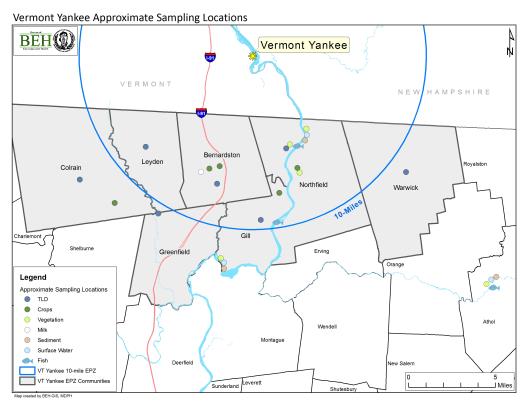 MDPH initiated an environmental monitoring program in Massachusetts communities located within and outside the Vermont Yankee Nuclear Power Station EPZ in 2011. Radiation monitoring includes air, surface water, fish, sediment, grass, crops, and milk.Air/Direct RadiationMDPH collects air particulate filters and charcoal cartridges weekly at the Northfield Transfer Station. The filters are analyzed for gross beta and gross alpha radioactivity and the cartridges for iodine-131. Additionally, a filter composite is analyzed quarterly for gamma radionuclides. The same analyses are done for air particulate filters and charcoal cartridges at the background location in Boston. MDPH measures total gamma radiation using a network of 7 TLDs placed at locations throughout and just outside the VY EPZ. These TLDs are collected and analyzed quarterly and results are compared to those of a background location in Boston.Surface WaterMDPH collects surface water samples on a quarterly basis from two locations in the Connecticut River within the communities of Northfield and Gill, and from a background location at the Miller’s River in Athol. Surface water samples are analyzed for gamma radionuclides and for tritium. FishMDPH collects fish semiannually from the Connecticut River in Northfield and Gill and from a background location at the Millers River in Athol, and analyzes them for gamma radionuclides. SedimentMDPH collects sediment samples semiannually from two locations in the Connecticut River in Northfield and Gill, and from a background location at the Millers River in Athol. Samples are analyzed for gamma radionuclides.Wild GrassMDPH collects wild grass samples semiannually from two locations near the Connecticut River in Northfield and Gill and from a background location near the Millers River in Athol. Samples are analyzed for gamma radionuclides. CropsMDPH collects and analyzes crops (e.g. pumpkins, elderberries, apples and pasture grass) from several farms within the VY EPZ in Bernardston and Northfield during the growing season. Apples are collected from a background location in Colrain. All samples are analyzed for gamma radionuclides. MilkMDPH collects samples of cow’s milk monthly from a farm in Bernardston and analyzes them for gamma radionuclides and iodine-131. Silage, used to feed the cows, is collected and analyzed annually for gamma radionuclides.2015 Environmental Monitoring Results	Radiation monitoring results in 2015 for Massachusetts have been either non-detect, naturally occurring (i.e., Potassium-40, Beryllium-7), or at levels expected to be present in the environment from historic background fallout and nuclear accidents including Chernobyl and Fukashima Dai-chi (i.e., Cesium-137). No detectible radionuclides were at levels of health concern or were indicative of an unintentional release of radiation at PNPS, Seabrook, or VY.  One detection of radioactive iodine was identified in Irish moss at a background location to Seabrook and two in Plymouth (one background and one indicator location); all were at levels just above detection. Cesium-137, attributable to historic fallout, was detected in fish and soil samples within and outside VY’s EPZ. Results of environmental monitoring conducted by MDPH in the Massachusetts communities in the vicinity of each of the three nuclear power stations are discussed below and presented in Tables 1-9. The tables are organized by nuclear power station and by sample media. Sampling results presented in this report include: Air particulate filter for gross alpha and beta radiation, charcoal filter for radioactive iodine and thermoluminescent devices (TLDs) for gamma radiation doses. Surface and ground water for gamma radionuclides, and quarterly composites for tritium. Milk for natural and man-made radioactive materials including radioactive iodine.Fish, shellfish, crops, vegetation and sediment for gamma radionuclides.Pilgrim Nuclear Power StationResults are provided in Tables 1, 2 and 3.  Naturally occurring Potassium-40 and Beryllium-7 were detected in nearly all samples of environmental media for which they were analyzed from within and outside of the PNPS EPZ.  Cesium-137 was not detected in any fish samples collected from within and outside the PNPS EPZ in 2015.  Although not detected at levels of human health concern (ATSDR, 2004) two Irish moss (chondrus) samples found detectable iodine-131 (12.1 pCi/kg on April 22, 2015 in Brant Rock,  Marshfield, and 11.3 pCi/kg at the Discharge Canal on April 20, 2015). Iodine-131 is monitored carefully as nuclear power plants and nuclear weapons produce it, but it is most commonly used for treatment of thyroid disorders (Rose et al., 2012), and is allowed to be released into sewers. Surface water samples taken on April 28, 2015 at PNPS discharge canal and at Powder Point Bridge did not detect measurable Iodine-131, nor did air filter results at Pilgrim station on April 21st and 27th 2015.  These two sample results are not at a level of health concern and do not appear to be connected to PNPS operations.  Air filter and cartridge analyses indicated low levels of gross alpha and gross beta radiation, as well as naturally occurring Beryllium-7 and Potassium-40 in most samples. These results are consistent with those obtained from the background location in Boston.Real-time monitoring did not show radiation levels above typical background levels of approximately 0.008 - 0.010 mrem/hour with the exception of brief increases up to 0.002 mrem/hour that are expected due to rainfall washout from naturally occurring radionuclides and from cosmic radiation fluctuations. The average gamma reading for the year was 0.00924 mrem/hour, and no alerts at three times background were recorded. For comparison, the average U.S. resident is exposed to approximately 310 mrem per year (or 0.035 mrem/hour) from natural background radiation (NRC, 2016). TLD total gamma exposure results for three of the four quarters (TLD results for the third quarter were compromised during laboratory analysis and are not reported) ranged from 12.1to 16.9 mR/quarter, with an average of 14.5 mR/quarter. This value is compared to an average value of 11.9 mR/quarter measured at a background location in Boston, and results in an average gamma exposure of 2.6 mR/quarter above background.  Seabrook Nuclear Power StationSeabrook sampling results are provided in Tables 4, 5 and 6.Naturally occurring Potassium-40 and Beryllium-7 were detected in nearly all samples of environmental media from both within and outside of the Seabrook EPZ.Although not detected at levels of human health concern (ATSDR, 2004) an Irish moss (chondrus) sample in Ipswich bay, a background location approximately 20 miles from the Seabrook EPZ, detected iodine-131 (21.3 pCi/kg on May 26, 2015). Radioactive iodine was found in Irish moss in the same location in 2012 and 2014. Iodine-131 is monitored carefully as nuclear power plants and nuclear weapons produce it, but it is most commonly used for treatment of thyroid disorders (Rose et al., 2012), and is allowed to be released into sewers. Monthly surface water samples in Ipswich Bay on May 21, 2015 and weekly air samples at the Salisbury Fire Station did not detect radioactive iodine. Sewage discharges and a medical center providing cancer treatment are near this background location, and these are most likely the source of the radioiodine.  MDPH determined the radioiodine source is unlikely attributable to Seabrook and the levels detected do not present a health risk.Air filter and cartridge sample results found low levels of gross alpha and gross beta radiation, as well as naturally occurring Beryllium-7 and Potasium-40. No gamma radionuclides of concern were detected in quarterly composite samples. The results are consistent with results obtained from the background location in Boston. In 2015, real-time monitoring for the Seabrook EPZ did not show gamma radiation levels above typical background levels (approximately 0.010 mrem/hour) with the exception of brief increases (0.002 mrem/hour) that are expected due to rainfall washout from naturally occurring radionuclides such as airborne radon daughters, and cosmic radiation events. Beta readings ranged from 40 to 50 counts per minute with the exception of brief increases similar to the gamma results. TLD results for total gamma exposure ranged from 12.8 to 20.2 mR/quarter with an average exposure of 17.6 mR/quarter, compared to an average of 14.5 mR/quarter at the background location in Boston. The result is an average gamma exposure level of 2.1 mR/quarter over background. Vermont Yankee Nuclear Power StationVermont Yankee sampling results are provided in Tables 7, 8, and 9. Naturally occurring Potassium-40 and Beryllium-7 were detected in nearly all samples of environmental media from both within and outside of the VY EPZ. Cesium-137 was detected in 3 fish samples; two from background locations (49.4 – 50.1 pCi/kg) and one (13.2 pCi/kg) from the Connecticut River. Cs-137 had been detected in a fish sample in 2013 and three in 2014. These results are consistent with those from other locations reported in the scientific literature, and are considered attributable to historical fallout from weapons testing and past nuclear power plant accidents (VTDOH, 2012; Burger et al., 2007; ATSDR, 2004; Amund et al., 1996). Other power plant produced radionuclides were not detected in the fish, nor was Cs-137 detected in surface water at these locations, supporting the conclusion that residual deposition is the source.  These concentrations of Cs-137 in fish present a very low health risk. Cs-137, most likely attributable to historic weapon testing, was detected in sediment from the all three sampling areas in the VY EPZ at levels between 53.6 and 249 pCi/kg. Results for 2011-14 found similar detectable levels of Cs-137 in the soil. U.S. background soil and sediment typically has between 10 and 1000 pCi/kg of Cs-137 from past atmospheric bomb testing (US EPA, 1976). The results found within and around the VY fall within these values.No detectable radioactive iodine was identified in surface water samples. Iodine-131 had been previously detected in the background surface water sample at the Millers River in Athol in 2012.Air filter and cartridge analyses found low levels of gross alpha and gross beta radiation. The results are consistent with those obtained from the background location in Boston.TLD results for total gamma exposure ranged from 10.3 to 15.4 mR/quarter with an average of 14.0 mR/quarter, which is just above the 13.6 mR/quarter average at the background location in Boston. ReferencesAmund et al., 1996. Contaminants in Fish and Sediments in the North Atlantic Ocean. TemaNord.ATSDR, 2004. U.S. Agency for Toxic Substances and Disease Registry. Toxicological Profile for Cesium. ATSDR, 2004. U.S. Agency for Toxic Substances and Disease Registry.  Toxicological Profile for Iodine. http://www.atsdr.cdc.gov/ToxProfiles/tp158.pdfBeresford et al., 2013. “A new approach to predicting environmental transfer of radionuclides to wildlife: A demonstration for freshwater fish and caesium”.  Science of the Total Environment, 463-4. pp. 284-292. http://eprints.uwe.uk/21535.Boston Edison Co., 1971.  Preoperational Environmental Radiation Survey Program, Summary Report through August 31, 1970. Burger et al., 2007. “Radionuclides in Marine Fishes and Birds from Amchitka and Kiska Islands in the Aleutians: Establishing a baseline.” Health Physics. March 2007, Vol. 92, No.3.International Commission on Radiation Protection (ICRP), 2008. Nuclear Decay Data for Dosimetric Calculations. ICRP Publication 107. Ann. ICRP 38 (3).Jelin et al., 2015. “Quantifying annual internal effective 137 Cesium dose utilizing direct body-burden measurement and ecological dose modeling”. Journal of exposure science and environmental epidemiology. Rose et al., 2012. “Medically-derived I-131 in municipal sewage effluent”. Water Research 46 (2012) 5663-5671.US EPA (United States Environmental Protection Agency), 1979.  40 CFR part 190 U.S. Government Printing Office, Washington, DC. US EPA Radiological Qualities of the Environment, 1976. EPA-520. 1-76-010. Washington, DC: U.S. Government Printing Office.US NRC (United States Nuclear Regulatory Commission), 1996. 10 CFR Part 50, Appendix I. U.S. Government Printing Office, Washington, DC.US NRC (United States Nuclear Regulatory Commission), 1991. 10 CFR Part 20, Appendix B. Government Printing Office, Washington DC.US NRC (United States Nuclear Regulatory Commission), 1977. Calculation of Annual Doses to Man from routine Releases of Reactor Effluents for the Purpose of Evaluating Compliance with 10 CFR Part 50, Appendix I. Regulatory Guide 1.109. Washington, DC: U.S. Government Printing Office.US NRC (United States Nuclear Regulatory Commission, 2016. http://www.nrc.gov/about-nrc/radiation/around-us/doses-daily-lives.html.VTDOH (Vermont Department of Health), 2012. Tritium Investigation Archive 2012. Fish Data Comparison: Lake Carmi – Connecticut River. Accessed at: http://healthvermont.gov/enviro/rad/yankee/tritium_archive_2012.aspx. TablesTable 1. Pilgrim Nuclear Power Station 2015 Environmental Monitoring Data – Liquid Matrices				Table 2. Pilgrim Nuclear Power Station 2015 Environmental Monitoring Data – Solid matricesTable 3. Pilgrim Nuclear Power Station 2014 Environmental Monitoring Data - Air SamplesTable 4. Seabrook Nuclear Power Station 2015 Environmental Monitoring Data – Liquid Matrices				Table 5. Seabrook Nuclear Power Station 2015 Environmental Monitoring Data –Solid Matrices Table 6. Seabrook Nuclear Power Station 2015 Environmental Monitoring Data - Air SamplesTable 7. Vermont Yankee Nuclear Power Station 2015 Environmental Monitoring Data – Liquid MatricesTable 8. Vermont Yankee Nuclear Power Station 2015 Environmental Monitoring Data – Solid matricesTable 9. Vermont Yankee Nuclear Power Station 2015 Environmental Monitoring Data - Air SamplesAnnual doseMillirems/yearDue to natural background radiation310 per yearTotal of all sources	620 per yearSample TypeLocationDateK-40*  (pCi/L)Mn-54* (pCi/L)Fe-59* (pCi/L)Co-60* (pCi/L)Zn-65* (pCi/L)I-131* (pCi/L)Cs-137* (pCi/L)Ba-140* (pCi/L)H-3* (pCi/L)Surface waterPNPS discharge canal2/4/2015289<5.3<12.9<5.2<15.7<19.1<5.3--Surface waterPNPS discharge canal3/3/2015296<4.2<8.8<4.5<10.6<5.5<4.6--Surface waterPNPS discharge canal3/31/2015326<4<10.8<4<11.2<25.3<4--Surface waterPNPS discharge canal4/28/2015297<3.8<10.3<3.9<9.6<20.9<3.8--Surface waterPNPS discharge canal tritium composite4/28/2016--------<300Surface waterPNPS discharge canal tritium composite5/26/2015--------<300Surface waterPNPS discharge canal6/2/2015275<2.7<10.2<4.3<10.9<18<4.3--Surface waterPNPS discharge canal6/8/2015283<3.6<25.9<2.8<8NR<2.8--Surface waterPNPS discharge canal6/16/2015301<2.9<18.2<2.7<6.8NR<2.7--Surface waterPNPS discharge canal6/22/2015314<2.9<16.3<2.7<6.8NR<2.6--Surface waterPNPS discharge canal6/30/2015337<2.8<16.6<2.8<7.2NR<2.8--Surface waterPNPS discharge canal tritium composite6/30/2015--------<300Surface waterPNPS discharge canal7/28/2015286<3.4<18.1<2.8<7.2NR<3--Surface waterPNPS discharge canal tritium composite7/28/2015--------<300Surface waterPNPS discharge canal8/25/2015<115<3.5<13.3<3.3<7.2NR<3.3--Surface waterPNPS discharge canal tritium composite8/25/2015--------<300Surface waterPNPS discharge canal9/29/2015<114<2.8<8.2<3.1<6<18<3--Surface waterPNPS discharge canal tritium composite9/29/2015--------<300Surface waterPNPS discharge canal10/26/2015320<3<8.4<2.8<6.3<27.5<3--Surface waterPNPS discharge canal tritium composite10/26/2015--------<300Surface waterPNPS discharge canal11/24/2015292<3.1<7.9<2.9<6.4<24.3<2.9--Surface waterPNPS discharge canal tritium composite11/24/2015--------<300Surface waterPNPS discharge canal12/29/2015315<3<7<2.7<6.2<10.5<2.8--Surface waterPNPS discharge canal tritium composite12/29/2015--------<300Surface waterPowder Point Bridge (background)12/4/2015327<4<9.3<4<10.8<14<4--Surface waterPowder Point Bridge (background)13/3/2015334<3.8<8<4<10.7<4.8<4.1--Surface waterPowder Point Bridge (background)13/31/2015287<5.1<14.3<5.3<13.9<32.6<5.3--Surface waterPowder Point Bridge (background)14/28/2015268<4.3<11.1<4.1<10.8<23.3<4.4--Surface waterPowder point bridge tritium composite4/28/2015--------<300Surface waterPowder point bridge tritium composite5/26/2016--------<300Surface waterPowder Point Bridge (background)16/2/2015293<3.7<9<4.1<9.5<15.4<3.8--Surface waterPowder Point Bridge (background)16/8/2015308<3<21.2<2.7<6.9NR<2.8--Surface waterPowder Point Bridge (background)16/16/2015284<3.5<21.9<2.8<7.7NR<2.9--Surface waterPowder Point Bridge (background)16/22/2015252<3.1<19<2.6<6.5NR<2.8--Surface waterPowder Point Bridge (background)16/30/2015256<3.7<19.1<2.9<7.5NR<2.9--Surface waterPowder point bridge tritium composite6/30/2015--------<300Surface waterPowder Point Bridge (background)17/28/2015<113<3.4<18.3<3.3<7.4NR<3--Surface waterPowder point bridge tritium composite7/28/2015--------<300Surface waterPowder Point Bridge (background)18/25/2015306<2.9<10.3<2.7<6.1NR<2.8--Surface waterPowder point bridge tritium composite8/25/2015--------<300Surface waterPowder Point Bridge (background)19/29/2015295<2.3<6.3<2.7<5.2<15.5<2.5--Surface waterPowder point bridge tritium composite9/29/2015--------<300Surface waterPowder Point Bridge (background)110/26/2015289<2.6<7<2.9<5.2<21.7<2.7Surface waterPowder point bridge monthly tritium composite10/26/2015Surface waterPowder Point Bridge (background)111/24/2015<115<3<7.9<2.9<7<21.7<3.2Surface waterPowder point bridge monthly tritium composite11/24/2015Surface waterPowder Point Bridge (background)112/29/2015284<2.7<6.5<3<5.8<8.5<2.9Surface waterPowder point bridge monthly tritium composite12/29/2015Milk Duxbury 1/20/20151260<3.9<4.3<4.3<14.2Milk Duxbury 2/25/20151290<4.2<4.4<4.7<15Milk Duxbury 3/11/20151230<4.6<4.7<4.8<15.6Milk Duxbury 4/7/20151240<4.6<4.7<4.9<15.6Milk Duxbury 5/6/20151380<4.1<4.3<4.5<15Milk Duxbury 6/9/20151360<4.2<4.2<4.7<15.1Milk Duxbury 7/8/20151300<2.6<2.5<3<9.8Milk Duxbury 8/10/20151290<2.4<2.5<3<10.2Milk Duxbury 9/8/20151350<2.6<2.6<3.1<9.7Milk Duxbury 10/7/20151300<2.7<2.5<3<10.1Milk Duxbury 11/13/20151280<4<2.6<3.1<12.2Milk Duxbury 12/11/20151280<4.1<2.5<3.1<12.6Sample TypeLocation DateBe-7* (pCi/kg)K-40* (pCi/kg)Mn-54* (pCi/kg)Fe-59* (pCi/kg)Co-60* (pCi/kg)Zn-65* (pCi/kg)I-131* (pCi/kg)Cs-137* (pCi/kg)ChondrusEllisville (background)4/22/20151155,470<4.8<10.9<5.2<13.3<5.1<4.9MusselsPlymouth Harbor, Plymouth (background)112/2/2015<4397,780NR<107<37.4<76.6<37.5-ChondrusBrant Rock, Marshfield (background)14/22/20151554,640<7.4<16.3<8.1<19.8<7.812.3ChondrusPNPS-discharge canal4/20/20151097,420<6.2<15.4<7.3<17.6<6.211.1ChondrusBrant Rock, Marshfield (background)110/27/2015NR26,200<16.4<78.5<17.8<41.7<13.7NRChondrusPNPS-discharge canal11/5/201534232,500<22<93.8<23.5<62.3<19.8NRClamsPlymouth Harbor, Plymouth (background)14/21/2015<532,370<6<20.3<6.6<16.8<5.7-ClamsDuxbury (background)14/21/201588.72,640<7.7<24.1<7.8<21<7.5-MusselsGreen Harbor, Marshfield (background)4/21/2015<351,310<5.3<11.9<5.8<16.4<5.5-MusselsPlymouth Harbor, Plymouth (background)15/11/2015NR1,470<8.4NR<5.6<20.2<4.9-ClamsDuxbury (background)110/1/2015<4903,580<19.1<135<16<42.3<16.5-MusselsPNPS Discharge Canal (indicator)6/5/2015<3931,990<6.1NR<4.4<15.9<3.9-MusselsGreen Harbor, Marshfield (background)10/1/2015<881,360<4.4<25.7<4.6<11<4.1-MusselsPNPS Discharge Canal (indicator)11/5/2015<4191,630<28.9<110<23.3<64.3<26-ClamsPlymouth Harbor, Plymouth (background)110/30/2015<791,690<4.9<22.8<5.1<11.1<4.7-CranberriesEast Taunton, MA (background)10/21/201548.2704<3.1<5.8<2.8<6.7<3-BluefishVineyard Sound (background)7/21/2015<2013,950<5.5<87.8<5<14.5<3.9-TautogBuzzards Bay (background)9/2/2015<5663,250<19.9NR<14.6<41<14.9-Winter flounderCape Cod Bay (background)5/5/2015<6243,800<7.1NR<4.7<19.3<4.4-Winter flounderPNPS Discharge Canal5/4/2015<5853,760<6.2NR<5.2<18.1<3.7-BluefishPNPS Discharge Canal7/21/2015<3243,620<6.1NR<5.6<17.5<5.9-Striped BassVineyard Sound (background)7/24/2015<3114,650<7.2NR<5.5<18.7<5.2-LobsterPNPS discharge canal8/21/2015<1572,430<5.4<57.3<4.3<13.4<4.1-LobsterCape Cod Bay8/21/2015<1322,280<4.5<49.3<4.2<11.7<3.8-SedimentGreen Harbor, Marshfield (background)4/21/2015-9,420--<26.4-<27.4-SedimentDuxbury (background)14/21/2015-8,380--<25.3-<27.1-SedimentPNPS Discharge Canal6/5/2015-6,440--<29.5-<28.1-Sediment Green Harbor, Marshfield (background)10/1/2015-11,100--<24.3-<23.1-Sediment Green Harbor, Marshfield (background)10/1/2015-5,890--<24.9-<25.5-SedimentPNPS Discharge Canal11/5/2015-10,300--<26.2-<26.4-Sample TypeLocationDateI-131* (pCi/m3)Be-7* (pCi/m3)K-40* (pCi/m3)Mn-54* (pCi/m3)Fe-59* (pCi/m3)Co-60* (pCi/m3)Zn-65* (pCi/m3)Cs-137* (pCi/m3)Gross Alpha (pCi/m3)Gross Beta (pCi/m3)AirPilgrim Station1/6/2015<0.03-------0.007150.0198AirPilgrim Station1/13/2015<0.0238-------0.006770.0199AirPilgrim Station1/20/2015<0.029-------0.006070.0221AirPilgrim Station1/26/2015<0.0331-------0.004210.0177AirPilgrim Station2/3/2015<0.0227-------0.004630.0161AirPilgrim Station2/11/2015<0.0199-------0.005730.0177AirPilgrim Station Quarterly Composite2/15/2015-<0.854<0.028<0.002<0.548<0.001<0.005<0.001--AirPilgrim Station2/17/2015<0.0329-------0.006680.0275AirPilgrim Station2/25/2015<0.0261-------0.006580.0266AirPilgrim Station3/3/2015<0.0406-------0.002110.0215AirPilgrim Station3/11/2015<0.0213-------0.004380.0221AirPilgrim Station3/18/2015<0.0272-------0.00190.0158AirPilgrim Station3/24/2015<0.0308-------0.003340.0199AirPilgrim Station3/30/2015<0.0279-------0.00280.0221AirPilgrim Station4/7/2015<0.0319-------0.003280.0182AirPilgrim Station4/14/2015<0.0228-------0.001170.0142AirPilgrim Station4/21/2015<0.0323-------0.002130.0173AirPilgrim Station4/27/2015<0.0378-------0.000380.0116AirPilgrim Station5/6/2015<0.0262-------0.001520.0126AirPilgrim Station5/12/2015<0.0403-------0.003890.0227AirPilgrim Station Quarterly Composite5/15/2015-<0.398<0.028<0.001<0.217<0.001<0.004<0.001--AirPilgrim Station5/19/2015<0.0327-------0.002590.0171AirPilgrim Station5/26/2015<0.0276-------0.001940.0187AirPilgrim Station6/2/2015<0.0304-------0.001280.0144AirPilgrim Station6/9/2015<0.028-------0.00080.0124AirPilgrim Station6/17/2015<0.0202-------0.002030.0178AirPilgrim Station6/23/2015<0.0303-------0.000170.0183AirPilgrim Station7/1/2015<0.0194-------0.001120.013AirPilgrim Station7/8/2015<0.0202-------0.005820.0199AirPilgrim Station7/15/2015<0.0199-------0.008110.0246AirPilgrim Station7/22/2015<0.0153-------0.01040.0265AirPilgrim Station7/29/2015<0.0139-------0.003260.0134AirPilgrim Station8/4/2015<0.0239-------0.01020.0278AirPilgrim Station8/10/2015<0.0239-------0.004690.0149AirPilgrim Station Quarterly Composite8/15/2015-0.125<0.029<0.001<0.032<0.001<0.003<0.001--AirPilgrim Station8/18/2015<0.0179-------0.006040.0208AirPilgrim Station8/24/2015<0.0187-------0.007450.0216AirPilgrim Station9/1/2015<0.0189-------0.01040.0278AirPilgrim Station9/8/2015<0.0241-------0.01350.0349AirPilgrim Station9/15/2015<0.0216-------0.009870.0251AirPilgrim Station9/24/2015<0.0125-------0.01340.028AirPilgrim Station9/29/2015<0.0282-------0.007870.0296AirPilgrim Station10/7/2015<0.014-------0.004810.0213AirPilgrim Station10/14/2015<0.0155-------0.01290.0317AirPilgrim Station10/21/2015<0.0157-------0.01090.027AirPilgrim Station10/30/2015<0.021-------0.009160.027AirPilgrim Station11/5/2015<0.0274-------0.01260.0394AirPilgrim Station11/13/2015<0.0187-------0.01020.028AirPilgrim Station Quarterly Composite11/15/2015-0.074<0.031<0.001<0.009<0.001<0.002<0.001--AirPilgrim Station11/20/2015<0.0218-------0.006820.0243AirPilgrim Station11/25/2015<0.03-------0.005360.0208AirPilgrim Station12/4/2015<0.0231-------0.004960.0218AirPilgrim Station12/11/2015<0.0209-------0.007380.0322AirPilgrim Station12/18/2015<0.0171-------0.009110.0276AirPilgrim Station12/23/2015<0.0282-------0.006120.0306AirPilgrim Station12/31/2015<0.015-------0.006760.0236AirBackground1/6/2015<0.0252-------0.00510.018AirBackground1/13/2015<0.0241-------0.007210.032AirBackground1/20/2015<0.0307-------0.00360.0163AirBackground1/26/2015<0.0253-------0.005270.0207AirBackground2/3/2015<0.0291-------0.004310.0181AirBackground2/11/2015<0.022-------0.008390.0291AirBackground Quarterly Composite 2/15/2015-<0.824<0.03<0.001<0.58<0.001<0.005<0.001--AirBackground2/17/2015<0.0298-------0.008920.0297AirBackground2/24/2015<0.0215-------0.009360.0292AirBackground3/3/2015<0.0234-------0.008510.033AirBackground3/10/2015<0.0341-------0.008820.0282AirBackground3/17/2015<0.0338-------0.002420.0199AirBackground3/24/2015<0.0368-------0.0030.0167AirBackground3/31/2015<0.0272-------0.005270.0207AirBackground4/7/2015<0.027-------0.005690.023AirBackground4/14/2015<0.0356-------0.003120.0186AirBackground4/21/2015<0.0267-------0.002450.0151AirBackground4/28/2015<0.0353-------0.000610.0091AirBackground5/5/2015<0.0234-------0.001180.0138AirBackground5/12/2015<0.0273-------0.002620.0211AirBackground Quarterly Composite5/15/2015-<0.361<0.028<0.002<0.199<0.001<0.004<0.001--AirBackground5/19/2015<0.0279-------0.003910.0232AirBackground5/26/2015<0.0234-------0.003250.0181AirBackground6/3/2015<0.0204-------0.000880.0154AirBackground6/9/2015<0.039-------0.000160.0157AirBackground6/16/2015<0.0233-------0.001720.0161AirBackground6/23/2015<0.023-------0.000330.0142AirBackground6/30/2015<0.0204-------0.001210.0143AirBackground7/7/2015<0.0197-------0.01040.0219AirBackground7/14/2015<0.0189-------0.009240.0207AirBackground7/21/2015<0.0191-------0.008390.0233AirBackground7/28/2015<0.0212-------0.008360.0249AirBackground8/4/2015<0.0193-------0.01460.0316AirBackground8/11/2015<0.0204-------0.00750.0193AirBackground Quarterly Composite8/15/2015-0.124<0.028<0.001<0.03<0.001<0.003<0.001--AirBackground8/18/2015<0.0205-------0.01270.0293AirBackground8/25/2015<0.0209-------0.009720.0249AirBackground9/1/2015<0.0139-------0.01420.0341AirBackground9/8/2015<0.0196-------0.01070.0259AirBackground9/15/2015<0.0124-------0.009310.0269AirBackground9/22/2015<0.0221-------0.01710.0369AirBackground9/29/2015<0.0197-------0.00710.0238AirBackground10/6/2015<0.0164-------0.009410.0219AirBackground10/13/2015<0.0154-------0.01390.0315AirBackground10/20/2015<0.0161-------0.008670.0217AirBackground10/27/2015<0.0197-------0.01370.0323AirBackground11/3/2015<0.021-------0.01210.0313AirBackground11/10/2015<0.0208-------0.01220.0339AirBackground Quarterly Composite11/15/2015-0.0820.11<0.001<0.008<0.001<0.002<0.001--AirBackground11/17/2015<0.0207-------0.0110.0332AirBackground11/24/2015<0.0227-------0.008580.0228AirBackground12/1/2015<0.0212-------0.00960.0281AirBackground12/8/2015<0.0219-------0.00950.0314AirBackground12/15/2015<0.0207-------0.01080.0438AirBackground12/22/2015<0.0172-------0.006120.0227AirBackground12/29/2015<0.0217-------0.007220.0253Sample TypeLocationDateK-40*  (pCi/L)Mn-54* (pCi/L)Fe-59* (pCi/L)Co-60* (pCi/L)Zn-65* (pCi/L)I-131* (pCi/L)Cs-134* (pCi/L)Cs-137* (pCi/L)Ba-140* (pCi/L)H-3* (pCi/L)Surface waterIpswich Bay 1/21/2015259<4.3<12.9<4.3<12.1NR-<4.5--Surface waterIpswich Bay 2/19/2015313<4.4<9.6<4.3<11.8<8.3-<4.5--Surface waterIpswich Bay 3/24/2015281<4.3<13<4.4<12.7NR-<4.6--Surface waterIpswich Bay 4/15/2015293<3.7<8.8<3.9<10.3<11.4-<3.9--Surface waterIpswich Bay  composite4/15/2015---------<300Surface waterIpswich Bay 5/19/2015308<4.1<8.4<4.3<11<5-<4.5-Surface waterIpswich Bay  composite5/19/2015---------<300Surface waterIpswich Bay 6/22/2015268<2.9<6<2.7<6.5<5.5-<2.8-Surface waterIpswich Bay  composite6/22/2015---------<300Surface waterIpswich Bay 7/14/2015247<3<17.4<2.7<6.8NR-<2.5-Surface waterIpswich Bay  composite7/14/2016---------<300Surface waterIpswich Bay 8/19/2015292<3.4<15<3.1<7.9NR-<3.1-Surface waterIpswich Bay  composite8/19/2015---------<300Surface waterIpswich Bay 9/14/2015280<3.2<9.1<2.7<6.6NR-<2.9-Surface waterIpswich Bay  composite9/14/2015---------<300Surface waterIpswich Bay 10/20/2015<116<3.5<10.5<3.5<7NR-<3.4-Surface waterIpswich Bay  composite10/20/2015---------<300Surface waterIpswich Bay 11/16/2015292<3.1<8.7<2.9<6.2NR-<2.8--Surface waterIpswich Bay  composite11/16/2015---------<300Surface waterIpswich Bay 12/14/2015296<2.9<7.8<2.6<6NR-<2.8--Surface waterIpswich Bay  composite12/14/2015---------<300Raw milkRowley1/7/20151,370----<5.2<6.1<5.6<19-Raw milkRowley2/11/20151,440----<4.4<4.6<4.6<15.5-Raw milkRowley3/4/20151,360----<4.1<4.3<4.6<15-Raw milkRowley4/1/20151,370----<4.2<4.4<4.6<15.4-Raw milkRowley5/20/20151,350----<5.1<5.1<5.5<18.3-Raw milkRowley6/3/20151,360----<5.2<5.8<5.5<18.8-Raw milkRowley7/1/20151,470----<3.1<2.5<3<10.7-Raw milkRowley8/6/20151,420----<2.4<2.4<2.8<9.3-Raw milkRowley9/2/20151,420----<2.6<2.5<2.9<10-Raw milkRowley10/7/20151,160----<2.2<2.3<2.9<9.2-Raw milkRowley11/25/20151,430----<4.9<2.6<3.2<14.5-Raw milkRowley12/23/20151,400----<3.1<2.6<3.2<10.5-Sample TypeLocation DateBe-7* (pCi/kg)K-40* (pCi/kg)Mn-54* (pCi/kg)Fe-59* (pCi/kg)Co-60* (pCi/kg)Zn-65* (pCi/kg)I-131* (pCi/kg)Cs-137* (pCi/kg)ChondrusIpswich Bay (background)5/26/201512910,100<5.8<15<6.3<16.521.3<5.7ChondrusIpswich Bay (background)11/16/201569328,700<22.4<58.1<22.7<55.2<85.4NRMytilusIpswich Bay (background)5/19/2015<691,650<6.7<18.3<6.8<19.1-<6.6ModiolusIpswich Bay (background)5/26/2015<361,290<6.3<16<6.2<16.8-<6.5ModiolusIpswich Bay (background)11/16/2015<301NR<21.4<75.4<20.6<42.6-<20.6MytilusIpswich Bay (background)11/16/2015<2223,630<14.7<51.7<14.3<32.8-<14.8SkatewingsIpswich Bay (background)5/26/2015<1120NR<119<283<119<304-NRSilver HakeIpswich Bay (background)8/19/2015<11809,960<43<329<38<98-NRSilver HakeIpswich Bay (background)11/16/2015<959NR<55<268<48<118-NRLobsterIpswich Bay (background)5/26/2015<362,200<4<10.8<4.5<11.1-<4LobsterIpswich Bay (background)11/18/2015<5910,600<4.5<17.7<4.4<10.6-<4SedimentIpswich Bay (subtidal) background5/26/2015-16,300--<54.7--<61.7SedimentIpswich Bay (subtidal) background5/26/2015-12,100--<44.1--<49.1SedimentIpswich Bay (subtidal) background5/26/2015-9,370--<47.9--<51.5SedimentIpswich Bay (subtidal) background11/16/2015-11,400--<28.5--<33.4Sediment Ipswich Bay (subtidal) background11/16/2015-16,300--<21.1--<22.4SedimentIpswich Bay (beach) background11/18/2015-17,100--<19.9--<18.4SedimentIpswich Bay (beach) background11/18/2015-1,300--<18.3--<18.5StrawberriesRussell Orchards/Ipswich (background)6/23/201531.41,060<4.4<9.2<4.6<11.8-<4.6StrawberriesBartlett Farm/Salisbury7/1/2015<33.22,330<3.1<6.1<2.9<6.6-<3.1Green BeansBartlett Farm/Salisbury7/21/2015<32.22,280<3.5<7.8<4<8.5-<4Green BeansRussell Orchards/Ipswich (background)7/21/2015<35.82,970<4.4<8.6<4.5<10.2-<4.2Cherry TomatoesBartlett Farm/Salisbury9/1/2015<38.52,920<4.5<9.9<5.1<11-<5Cherry TomatoesRussell Orchards/Ipswich (background)9/1/2015<34.72,920<4.4<9.3<4.7<10.7-<4.5Sample TypeLocationDateI-131* (pCi/m3)Be-7* (pCi/m3)K-40* (pCi/m3)Mn-54* (pCi/m3)Fe-59* (pCi/m3)Co-60* (pCi/m3)Zn-65* (pCi/m3)Cs-137* (pCi/m3)Gross Alpha (pCi/m3)Gross Beta (pCi/m3)AirSalisbury Fire Station1/7/2015<0.0223-------0.008590.0244AirSalisbury Fire Station1/14/2015<0.0264-------0.01140.0306AirSalisbury Fire Station1/20/2015<0.0341-------0.007710.0295AirSalisbury Fire Station1/28/2015<0.026-------0.005820.0159AirSalisbury Fire Station2/4/2015<0.0284-------0.004740.0152AirSalisbury Fire Station2/10/2015<0.0391-------0.007460.0284AirSalisbury Fire Station quarterly composite2/15/2015<1.130.114<0.001<0.747<0.001<0.004<0.001--AirSalisbury Fire Station2/18/2015<0.0208-------0.007710.0289AirSalisbury Fire Station2/24/2015<0.0406-------0.006560.0303AirSalisbury Fire Station3/4/2015<0.0243-------0.008760.0314AirSalisbury Fire Station3/11/2015<0.0343-------0.005160.0208AirSalisbury Fire Station3/17/2015<0.0441-------0.00370.0189AirSalisbury Fire Station3/24/2015<0.0275-------0.007040.0249AirSalisbury Fire Station4/1/2015<0.0308-------0.01450.027AirSalisbury Fire Station4/8/2015<0.0288-------0.01370.0245AirSalisbury Fire Station4/15/2015<0.0408-------0.01350.0245AirSalisbury Fire Station4/22/2015<0.0225-------0.008750.0178AirSalisbury Fire Station4/29/2015<0.0389-------0.007580.0156AirSalisbury Fire Station5/5/2015<0.0393-------0.00610.0188AirSalisbury Fire Station5/14/2015<0.0264-------0.009710.0193AirSalisbury Fire Station quarterly composite5/15/2015<0.314<0.026<0.001<0.161<0.001<0.003<0.001--AirSalisbury Fire Station5/20/2015<0.0339-------0.01370.0242AirSalisbury Fire Station5/27/2015<0.0263-------0.008040.0211AirSalisbury Fire Station6/3/2015<0.024-------0.006850.017AirSalisbury Fire Station6/10/2015<0.0208-------0.006310.0154AirSalisbury Fire Station6/17/2015<0.0223-------0.00750.0188AirSalisbury Fire Station6/24/2015<0.0206-------0.00590.0159AirSalisbury Fire Station7/1/2015<0.0365-------0.005930.0161AirSalisbury Fire Station7/8/2015<0.0156-------0.009820.0206AirSalisbury Fire Station7/15/2015<0.0135-------0.01040.0221AirSalisbury Fire Station7/21/2015<0.0217-------0.01070.0208AirSalisbury Fire Station7/29/2015<0.0114-------0.008720.0191AirSalisbury Fire Station8/6/2015<0.0165-------0.01050.0268AirSalisbury Fire Station8/12/2015<0.0243-------0.006210.0191AirSalisbury Fire Station quarterly composite8/15/2015-<0.060.088<0.001<0.023<0.001<0.002<0.001--AirSalisbury Fire Station8/19/2015<0.0181-------0.01330.0318AirSalisbury Fire Station8/26/2015<0.0138-------0.004840.0142AirSalisbury Fire Station9/1/2015<0.0209-------0.01140.0319AirSalisbury Fire Station9/9/2015<0.0192-------0.01630.0371AirSalisbury Fire Station9/16/2015<0.0175-------0.007970.0245AirSalisbury Fire Station9/22/2015<0.0172-------0.007740.0239AirSalisbury Fire Station9/29/2015<0.0159-------0.009010.0244AirSalisbury Fire Station10/7/2015<0.0165-------0.006280.0189AirSalisbury Fire Station10/14/2015<0.0199-------0.01050.0263AirSalisbury Fire Station10/21/2015<0.017-------0.009410.0224AirSalisbury Fire Station10/27/2015<0.0225-------0.007340.0245AirSalisbury Fire Station11/3/2015<0.0151-------0.008550.0273AirSalisbury Fire Station11/9/2015<0.017-------0.008610.0282AirSalisbury Fire Station quarterly composite11/15/2015-0.082<0.028<0.001<0.008<0.001<0.002<0.001--AirSalisbury Fire Station11/18/2015<0.0123-------0.008070.0235AirSalisbury Fire Station11/25/2015<0.014-------0.005430.0194AirSalisbury Fire Station12/1/2015<0.0181-------0.008250.0271AirSalisbury Fire Station12/10/2015<0.0138-------0.008020.0291AirSalisbury Fire Station12/16/2015<0.0225-------0.01070.0408AirSalisbury Fire Station12/23/2015<0.0362-------0.01080.0379AirSalisbury Fire Station12/30/2015<0.0226-------0.007310.0276AirBackground1/6/2015<0.0252-------0.00510.018AirBackground1/13/2015<0.0241-------0.007210.032AirBackground1/20/2015<0.0307-------0.00360.0163AirBackground1/26/2015<0.0253-------0.005270.0207AirBackground2/3/2015<0.0291-------0.004310.0181AirBackground2/11/2015<0.022-------0.008390.0291AirBackground quarterly composite2/15/2015-0.824<0.03<0.001<0.58<0.001<0.005<0.001--AirBackground2/17/2015<0.0298-------0.008920.0297AirBackground2/24/2015<0.0215-------0.009360.0292AirBackground3/3/2015<0.0234-------0.008510.033AirBackground3/10/2015<0.0341-------0.008820.0282AirBackground3/17/2015<0.0338-------0.002420.0199AirBackground3/24/2015<0.0368-------0.0030.0167AirBackground3/31/2015<0.0272-------0.005270.0207AirBackground4/7/2015<0.027-------0.005690.023AirBackground4/14/2015<0.0356-------0.003120.0186AirBackground4/21/2015<0.0267-------0.002450.0151AirBackground4/28/2015<0.0353-------0.000610.0091AirBackground5/5/2015<0.0234-------0.001180.0138AirBackground5/12/2015<0.0273-------0.002620.0211AirBackground quarterly composite5/15/2015-<0.361<0.028<0.002<0.199<0.001<0.004<0.001--AirBackground5/19/2015<0.0279-------0.003910.0232AirBackground5/26/2015<0.0234-------0.003250.0181AirBackground6/3/2015<0.0204-------0.000880.0154AirBackground6/9/2015<0.039-------0.000160.0157AirBackground6/16/2015<0.0233-------0.001720.0161AirBackground6/23/2015<0.023-------0.000330.0142AirBackground6/30/2015<0.0204-------0.001210.0143AirBackground7/7/2015<0.0197-------0.01040.0219AirBackground7/14/2015<0.0189-------0.009240.0207AirBackground7/21/2015<0.0191-------0.008390.0233AirBackground7/28/2015<0.0212-------0.008360.0249AirBackground8/4/2015<0.0193-------0.01460.0316AirBackground8/11/2015<0.0204-------0.00750.0193AirBackground Quarterly Composite8/15/2015-0.124<0.028<0.001<0.03<0.001<0.003<0.001--AirBackground8/18/2015<0.0205-------0.01270.0293AirBackground8/25/2015<0.0209-------0.009720.0249AirBackground9/1/2015<0.0139-------0.01420.0341AirBackground9/8/2015<0.0196-------0.01070.0259AirBackground9/15/2015<0.0124-------0.009310.0269AirBackground9/22/2015<0.0221-------0.01710.0369AirBackground9/29/2015<0.0197-------0.00710.0238AirBackground10/6/2015<0.0164-------0.009410.0219AirBackground10/13/2015<0.0154-------0.01390.0315AirBackground10/20/2015<0.0161-------0.008670.0217AirBackground10/27/2015<0.0197-------0.01370.0323AirBackground11/3/2015<0.021-------0.01210.0313AirBackground11/10/2015<0.0208-------0.01220.0339AirBackground Quarterly Composite11/15/2015-0.0820.11<0.001<0.008<0.001<0.002<0.001--AirBackground11/17/2015<0.0207-------0.0110.0332AirBackground11/24/2015<0.0227-------0.008580.0228AirBackground12/1/2015<0.0212-------0.00960.0281AirBackground12/8/2015<0.0219-------0.00950.0314AirBackground12/15/2015<0.0207-------0.01080.0438AirBackground12/22/2015<0.0172-------0.006120.0227AirBackground12/29/2015<0.0217-------0.007220.0253Sample TypeLocationDateK-40*  (pCi/L)Mn-54* (pCi/L)Fe-59* (pCi/L)Co-60* (pCi/L)Zn-65* (pCi/L)I-131* (pCi/L)Cs-134* (pCi/L)Cs-137* (pCi/L)Ba-140* (pCi/L)H-3* (pCi/L)Surface waterConnecticut River, Gill3/24/2015<109<4.4<8.6<4.3<11.5<5.5-<4.4-Surface waterConnecticut River, Gill4/21/2015<116<5.1<10.6<5.1<12.3<9-<5.3-<300Surface waterConnecticut River, Gill7/28/2015<74<2.9<13.7<2.6<6.3NR-<2.7-<300Surface waterConnecticut River, Gill10/26/2015<116<3<8.5<3.1<6.5NR-<3.3-<300Surface waterMiller's river, Athol (background)3/24/2015<117<5<10<5<13<6.5-<5.1-Surface waterMiller's river, Athol (background)4/21/2015<108<4.2<9<4.2<10.9<8.4-<4.6-<300Surface waterMiller's river, Athol (background)7/28/2015<109<3.4<16.1<2.7<7.5NR-<2.9-<300Surface waterMiller's river, Athol (background)10/26/2015<73<2.9<6.9<2.8<6<29.1-<2.8-<300Surface waterConnecticut River, Northfield3/23/2015<73<3.6<7.3<4<9.6<4.6-<3.9-Surface waterConnecticut River, Northfield4/21/2015<109<4.2<9<4.2<10.4<6.8-<4.3-<300Surface waterConnecticut River, Northfield7/28/2015<116<3.3<15.7<3.1<7.1NR-<3.1-<300Surface waterConnecticut River, Northfield10/26/2015<114<2.9<8.1<3.2<6.6<31.4-<3-<300Raw milk Bernardston 1/23/20151,320----<4.2<4.4<4.6<15-Raw milk Bernardston 2/26/20151,330----<4.2<4.3<4.7<15-Raw milk Bernardston 3/24/20151,300----<4.3<4.8<4.8<15.5-Raw milk Bernardston 4/21/20151,320----<4.2<4.3<4.6<15.3-Raw milk Bernardston 5/13/20151,340----<4.3<4.1<4.6<14.4-Raw milk Bernardston 6/24/20151,380----<3.7<4.2<4.1<13.8-Raw milk Bernardston 7/28/20151,330----<2.5<2.5<3<9.7-Raw milk Bernardston 8/25/20151,280----<3.1<2.5<3.2<10-Raw milk Bernardston 9/24/20151,010----<3.1<2.4<2.9<10.1-Raw milk Bernardston 10/26/2015891----<3<2.8<3.1<11.8-Raw milk Bernardston 11/15/20151,400----<3.3<2.5<3<11.4-Raw milk Bernardston 12/14/20151,370----<2.6<2.5<3.1<10.2-Sample TypeLocation DateBe-7* (pCi/kg)K-40* (pCi/kg)Mn-54* (pCi/kg)Fe-59* (pCi/kg)Co-60* (pCi/kg)Zn-65* (pCi/kg)I-131* (pCi/kg)Cs-137* (pCi/kg)SedimentAthol, Miller's River (background)4/21/2015-10,900--<32.9--186SedimentAthol, Miller's River (background)4/21/2015-14,100--<31.3--213SedimentAthol, Miller's River (background)10/26/2015-10,100--<26.9--249SedimentNorthfield, Connecticut River4/21/2015-13,000--<43.8--<43.9SedimentNorthfield, Connecticut River4/21/2015-13,400--<35.3--53.6SedimentNorthfield, Connecticut River10/26/2015-16,500--<36.5--60.9SedimentNorthfield, Connecticut River10/26/2015-6,770--<40.3--<61.4SedimentGill, Barton’s cove (background)4/21/2015-10,400--<28.4--29.3SedimentGill, Barton’s cove  (background)4/21/2015-8,310--<33--32.3SedimentGill Barton's cove (background)10/26/2015-5,600--<33.7--<35.6ApplesGill (background)10/26/2015<43.11,100<4.05<8.83<4.7<9.51-<4.6ApplesNorthfield, Mt. Hermon School10/26/2015<34.71,240<3.8<9<3.8<8.6-<3.7Feed cornNorthfield, Mt. Hermon School11/13/2015<34.22,570<3.5<9.4<3.6<7.7-<3.4PotatoesNorthfield, Mt. Hermon School11/13/2015<503,350<5<13.5<5.6<12.2-<5.1BeetsAmherst (background)11/13/2015<384,410<4<11.8<4.7<11.2-<4.1BeetsNorthfield 11/13/2015<462,250<4.6<11.8<5.2<10.7-<4.8Small mouth bassNorthfield, Connecticut River6/11/2015<7033,920<7.61<328<5.42<20-13.2CarpNorthfield, Connecticut River6/11/2015<1,8507,610<34.1NR<25.4<72.4-<28.1Yellow perchNorthfield, Connecticut River6/11/2015NR5,630<119NR<81.2<266-<90.7Sunfish "RB"Northfield, Connecticut River6/11/2015NR4,650NRNR<103<290-<101White suckersNorthfield, Connecticut River6/11/2015<6103,840<6.64<300<4.53<18.6-<5.57CarpNorthfield, Connecticut River6/11/2015<3343,360<5.17<147<4.86<15.4-<4.4White suckersAthol, Miller's River (background)6/19/2015<5583,840<6.18<275<4.9<17.2-55small mouth bassAthol, Miller's River (background)6/19/2015NR8,120<50NR<39<108-56Sunfish "RB"Athol, Miller's River (background)6/19/2015NR3,920NRNR<87<277-<87Mixed speciesAthol, Miller's River (background)10/15/2015<1,300<1500<50.2<366<41.1<115-<50Mixed speciesNorthfield, Connecticut River10/14/2015<1624,010<7.03<53.4<6<16.9-<6Mixed grassesAthol, Miller's River (background)4/21/20156,1806,250<31.2<65.2<32-<25.4Mixed grassesNorthfield, Connecticut River4/21/201521,50020,200<115NRNR-NRMixed grassesGill, Connecticut River (background)4/21/201511,70021,200<97.4NR<103-<99.9SilageBernardston, Grover's Farm11/13/20159264,960<9<22.5<7.6<19.9-<8.4Sample TypeLocationDateI-131* (pCi/m3)Be-7* (pCi/m3)K-40* (pCi/m3)Mn-54* (pCi/m3)Fe-59* (pCi/m3)Co-60* (pCi/m3)Zn-65* (pCi/m3)Cs-137* (pCi/m3)Gross Alpha (pCi/m3)Gross Beta (pCi/m3)AirNorthfield, MA1/7/2015<0.0263-------0.008250.0229AirNorthfield, MA1/14/2015<0.0301-------0.009820.0306AirNorthfield, MA1/20/2015<0.0499-------0.009780.0284AirNorthfield, MA1/29/2015<0.021-------0.007360.0241AirNorthfield, MA2/4/2015<0.0361-------0.008190.0239AirNorthfield, MA2/11/2015<0.0289-------0.01140.0318AirNorthfield, MA2/15/2015<1.11<0.021<0.002<0.763<0.001<0.005<0.001AirNorthfield, MA2/19/2015<0.0308-------0.009990.0302AirNorthfield, MA2/26/2015<0.031-------0.01260.0412AirNorthfield, MA3/4/2015<0.0366-------0.007910.0327AirNorthfield, MA3/11/2015<0.0404-------0.008040.027AirNorthfield, MA3/18/2015<0.0248-------0.003470.0188AirNorthfield, MA3/24/2015<0.0372-------0.005820.0221AirNorthfield, MA4/1/2015<0.0247-------0.01140.0231AirNorthfield, MA4/8/2015<0.0361-------0.01440.0246AirNorthfield, MA4/15/2015<0.0298-------0.008550.0176AirNorthfield, MA4/21/2015<0.0342-------0.008810.0206AirNorthfield, MA4/28/2015<0.0656-------0.004740.0164AirNorthfield, MA5/6/2015<0.0221-------0.006910.0177AirNorthfield, MA5/13/2015<0.033-------0.01050.0237AirNorthfield, MA5/15/2015<0.2840.087<0.001<0.141<0.001<0.003<0.001AirNorthfield, MA5/20/2015<0.0281-------0.01030.025AirNorthfield, MA5/27/2015<0.0242-------0.01040.0248AirNorthfield, MA6/3/2015<0.0275-------0.007050.0158AirNorthfield, MA6/10/2015<0.0312-------0.008170.0208AirNorthfield, MA6/17/2015<0.0253-------0.008460.0199AirNorthfield, MA6/24/2015<0.0205-------0.0110.0214AirNorthfield, MA7/1/2015<0.0144-------0.007050.016AirNorthfield, MA7/8/2015<0.0226-------0.01270.0272AirNorthfield, MA7/15/2015<0.016-------0.01340.0273AirNorthfield, MA7/22/2015<0.0209-------0.009170.0239AirNorthfield, MA7/28/2015<0.0242-------0.008350.0222AirNorthfield, MA8/5/2015<0.0192-------0.01280.0275AirNorthfield, MA8/12/2015<0.0282-------0.006690.0161AirNorthfield, MA8/15/20150.1210.1<0.001<0.023<0.001<0.002<0.001AirNorthfield, MA8/19/2015<0.0279-------0.01420.0325AirNorthfield, MA8/26/2015<0.0198-------0.009890.0285AirNorthfield, MA9/2/2015<0.0168-------0.01510.0339AirNorthfield, MA9/9/2015<0.0155-------0.01840.0439AirNorthfield, MA9/16/2015<0.0167-------0.01220.0311AirNorthfield, MA9/23/2015<0.0187-------0.0140.0337AirNorthfield, MA9/30/2015<0.0174-------0.008980.0255AirNorthfield, MA10/7/2015<0.0312-------0.006430.0222AirNorthfield, MA10/14/2015<0.0225-------0.01080.0324AirNorthfield, MA10/21/2015<0.0149-------0.008230.022AirNorthfield, MA10/28/2015<0.0177-------0.009010.0284AirNorthfield, MA11/4/2015<0.0159-------0.01010.0282AirNorthfield, MA11/12/2015<0.0204-------0.01210.0304AirNorthfield, MA11/15/20150.0770.098<0.001<0.007<0.001<0.002<0.001AirNorthfield, MA11/18/2015<0.0228-------0.007470.0276AirNorthfield, MA11/25/2015<0.0239-------0.006260.0272AirNorthfield, MA12/2/2015<0.023-------0.009620.0306AirNorthfield, MA12/9/2015<0.0169-------0.007940.0297AirNorthfield, MA12/16/2015<0.0225-------0.01040.042AirNorthfield, MA12/23/2015<0.0219-------0.004550.0213AirNorthfield, MA12/30/2015<0.0277-------0.005030.0189AirBackground1/6/2015<0.0252-------0.00510.018AirBackground1/13/2015<0.0241-------0.007210.032AirBackground1/20/2015<0.0307-------0.00360.0163AirBackground1/26/2015<0.0253-------0.005270.0207AirBackground2/3/2015<0.0291-------0.004310.0181AirBackground2/11/2015<0.022-------0.008390.0291AirBackground Quarterly Composite2/15/2015-0.824<0.03<0.001<0.58<0.001<0.005<0.001--AirBackground2/17/2015<0.0298-------0.008920.0297AirBackground2/24/2015<0.0215-------0.009360.0292AirBackground3/3/2015<0.0234-------0.008510.033AirBackground3/10/2015<0.0341-------0.008820.0282AirBackground3/17/2015<0.0338-------0.002420.0199AirBackground3/24/2015<0.0368-------0.0030.0167AirBackground3/31/2015<0.0272-------0.005270.0207AirBackground4/7/2015<0.027-------0.005690.023AirBackground4/14/2015<0.0356-------0.003120.0186AirBackground4/21/2015<0.0267-------0.002450.0151AirBackground4/28/2015<0.0353--------0.000610.0091AirBackground5/5/2015<0.0234-------0.001180.0138AirBackground5/12/2015<0.0273-------0.002620.0211AirBackground Quarterly Composite5/15/2015-<0.361<0.028<0.002<0.199<0.001<0.004<0.001--AirBackground5/19/2015<0.0279-------0.003910.0232AirBackground5/26/2015<0.0234-------0.003250.0181AirBackground6/3/2015<0.0204-------0.000880.0154AirBackground6/9/2015<0.039-------0.000160.0157AirBackground6/16/2015<0.0233-------0.001720.0161AirBackground6/23/2015<0.023-------0.000330.0142AirBackground6/30/2015<0.0204-------0.001210.0143AirBackground7/7/2015<0.0197-------0.01040.0219AirBackground7/14/2015<0.0189-------0.009240.0207AirBackground7/21/2015<0.0191-------0.008390.0233AirBackground7/28/2015<0.0212-------0.008360.0249AirBackground8/4/2015<0.0193-------0.01460.0316AirBackground8/11/2015<0.0204-------0.00750.0193AirBackground Quarterly Composite8/15/2015-0.124<0.028<0.001<0.03<0.001<0.003<0.001--AirBackground8/18/2015<0.0205-------0.01270.0293AirBackground8/25/2015<0.0209-------0.009720.0249AirBackground9/1/2015<0.0139-------0.01420.0341AirBackground9/8/2015<0.0196-------0.01070.0259AirBackground9/15/2015<0.0124-------0.009310.0269AirBackground9/22/2015<0.0221-------0.01710.0369AirBackground9/29/2015<0.0197-------0.00710.0238AirBackground10/6/2015<0.0164-------0.009410.0219AirBackground10/13/2015<0.0154-------0.01390.0315AirBackground10/20/2015<0.0161-------0.008670.0217AirBackground10/27/2015<0.0197-------0.01370.0323AirBackground11/3/2015<0.021-------0.01210.0313AirBackground11/10/2015<0.0208-------0.01220.0339AirBackground Quarterly Composite11/15/2015-0.0820.11<0.001<0.008<0.001<0.002<0.001--AirBackground11/17/2015<0.0207-------0.0110.0332AirBackground11/24/2015<0.0227-------0.008580.0228AirBackground12/1/2015<0.0212-------0.00960.0281AirBackground12/8/2015<0.0219-------0.00950.0314AirBackground12/15/2015<0.0207-------0.01080.0438AirBackground12/22/2015<0.0172-------0.006120.0227AirBackground12/29/2015<0.0217-------0.007220.0253